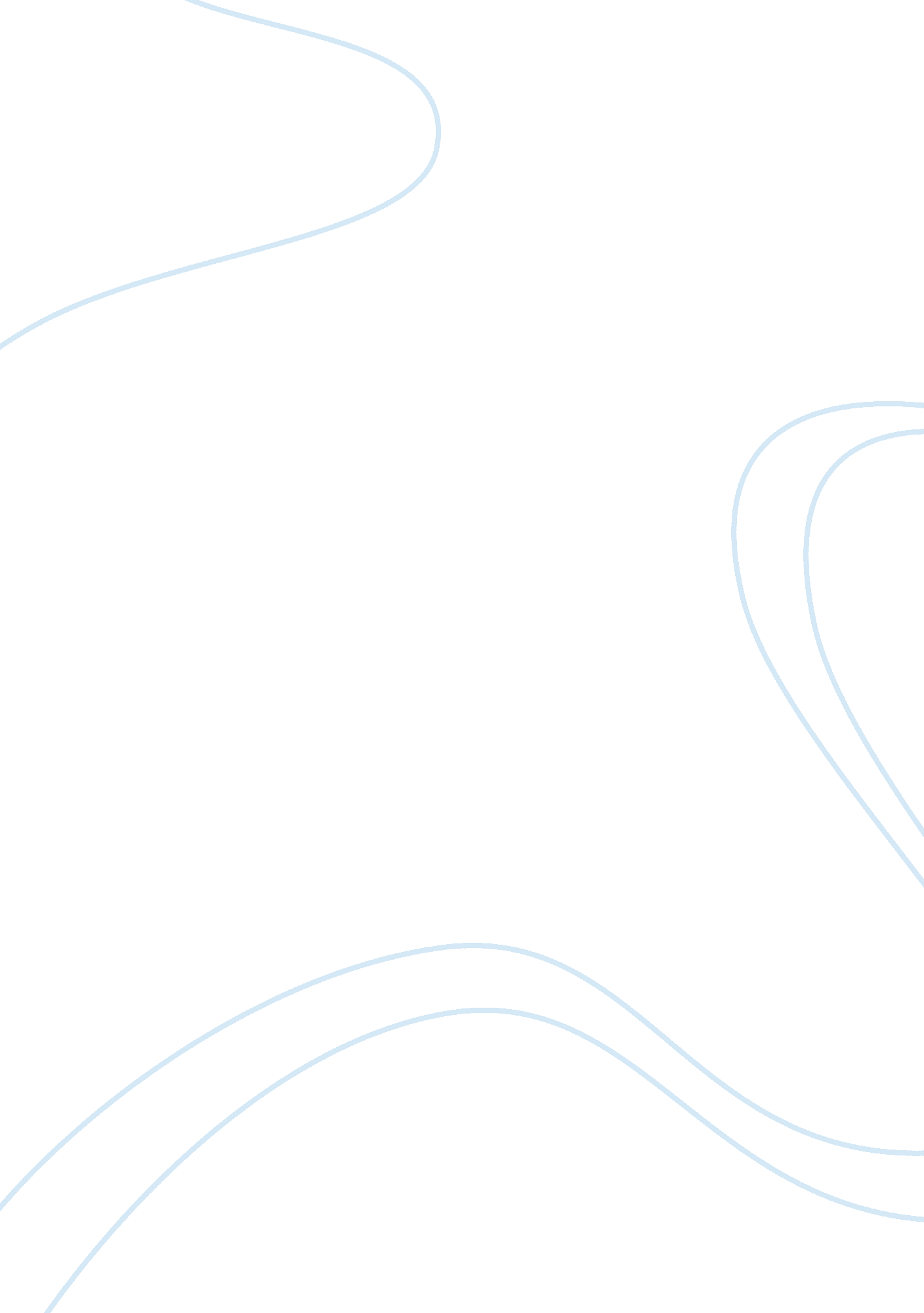 Why did jammu and kashmir conflict start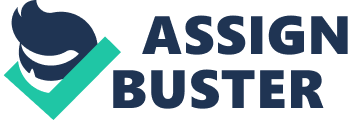 Since 1989 Jammu and Kashmir has been the most important issue in the India’s internal security scenario. Jammu and Kashmir was a major site of the extremely bloody 1947 war. The first few years saw a relative domination by terrorist group when the casualties were mainly civilians. Jammu and Kashmir which lies in the northwest of the subcontinent bordering china. At the time of partition -the British provinces divide two countries India and Pakistan the Hindu majority on the side of India and the Muslim majority on the side of Pakistan and j s k one such a rich pricey and nature rich state had a vesicular problem. Because it’s the state is in India at the time of partition means under Hindu majority but having Muslim population. In 1947 the population of Kashmir is 77% of Muslims and 20 % of Hindu. After the partition both the country claims that J and k is theirs country state but the result they had wars with each other’s many times over this region. In 1987 the alliance won and Farooq Abdullah was the chief minister of the Kashmir. The relation between India and Pakistan is soured. They fought three times in 1947 to 1948, in 1965 and in 1971. so in this quarrel then United Nations invited. From the Indian side it instead that the no referendum could occur until all of the state had been cleared of irregulars. The Jammu and Kashmir are has been administrated by both India and Pakistan . The insurgency was first predominant in Srinagar when militants were largely Kashmir’s youth. Muslim’s are majority in poonch, rajouri, kisth, and doda. And the Shia Muslims make for majority in kargil region. The definition of insurgency means is an armed rebellion against a authority (for ex- which recognised by the United Nations) those who taking part in this rebellion are not recognised by any nation. Insurgency in Jammu and Kashmir existed in various forms. It includes, civilians, Kashmir are, Indian armed forced and foreign militants etc. Kashmir has been the target by all the sides in the conflict. After the elections of 1987 some of the state legislative assembly formed groups or militant wings and further more that has started a catalyst for the insurgency. And it was the starting point of the insurgency in j and k . According the press release there were 3, 400 cases of disappearances. U. S intelligences also believes that the al-Qaeda and Taliban are helping to organizing terror camps in Kashmir to foment conflicts it has left more than 4. 7000 people dead till 2009. and in the year of 2000 because of insurgencies 31, 000 Indian civilians lost their lives . terror camps play a central role in this Insurgencies. The Pakistan’s inter – services intelligence has been accused by India many times to supporting and training terrorists. Like between India and Pakistan. The government believes that the terrorists groups from Afghanistan entered in to this region with the help of isi (Pakistan’s intelligence). since then the violence has increased significantly in strength. Some parties which are present in the j and k are demanding for an independent Kashmir these parties names are hurriyat conference and Jammu and Kashmir liberation front. Other militant groups favour as a Pakistani Kashmir. It is hard to determine the total numbers of casualties. Because in Jammu and Kashmir it is very common after the partition. Kashmir continuous to remain at the highest volatile region in the world with a highest average of 2, 500 every year. Every individual has his or her own ideology so some fight in the name of the religion and some are for independent Kashmir. Several new groups and organisation have also emerged. India claims that the there are also other afghan, Egyptian and Bangladeshi terror active in Jammu and Kashmir. And Is I is the main suppliers of funds and support these groups. But the Pakistani government always denied these type of statements to India. Richer Bennett, a British intelligence analyst that the isi helped these militant groups and has many of their attacks both within the Kashmir and the other major big cities of India. There are between 2, 600 to 3, 600 militant camps across Pakistan and Pakistan administrated Kashmir. The FBI has also produced images of camps which are located in pok. India claims that the every year thousand of armed and terrorists cross the loc and enter into the India’s administrated Kashmir and spread the terror. During a piece summit between Pakistan’s former president pervej Mushrraf and India’s former president Atal Bihari Vajpayee in Jan 2004. pakistan assured that they would do everything possible to curb the activities any training camps on its territory. But the violence has continued despite three year long peace process between India and Pakistan. In 2005 there were 166 incidents in the result 201 people are died. So all the problem faced by both the country people. Islamabad has done little to stop the training camps on its soil it was the statement by p. mussaraf the former prime minister of Pakistan the statement was a truly fake or false statement. Covered by the media. However India claims that the Islamabad supports these terror groups. Thousand of pandits move from Kashmir because of terror. Not much about these groups some says that they collaborate and they are the members of an alliance known as united jihad council. the two groups which India says they were behind the attack in parliament in New Delhi . they are known as jaish -e-Mohammed and lashkar -e- toiba. They are in the favour of Pakistan’s Kashmir. They are believed to be the members of u g c. In a letter to American people written by Osama bin laden he stated the reasons that why he was fighting against America is because of her support to India on the Kashmir issue. The u . s secretary of defence on a trip to New Delhi in 2002 suggested that al-Qaeda was active in Kashmir. India say’s that the it was jaish e Mohammed who hijacked the Indian airline flight I c 814 to Kandahar and to force the Indian government to release the commander of Jaish e Mohammed named Maulana Masood azhar and also attacked the assembly of Kashmir in 2001. All the support or you can say the arms given to them by Pakistan military or i s i. Between august 1988 and at the end of 1989 JKLF was the only terrorist group present in insurgency in Jammu and Kashmir. Later the I s I promot them. The main work of I s I is to give arms to the militants and help them to shifted them to Indian’s administrated Kashmir. Because of terrorism the state, tourism has been badly affected. Insurgency is the most threatening attempt by Pakistan. It has used to seize the state. Pakistan knows that it this phase of insurgency does not flair up into an open war. The situation came closer in june1999 in the Kargil region when Pakistan’s army regulars were detected holding positions in peaks of loc. India frequently warned many a times to Pakistan that finish that terrorist’s camps but Pakistan government always indulged the statements that their country is peaceful and no terror activities involved by their country. Some of Pakistan’s Organistaions report that Indian armed forces have been responsible for the death of 4, 500 Kashmiri. So Pakistan have also point out India many time In the year of 1990 to 1999 there are 4, 242 cases of rape of womens in Kashmir. Another reason of dispute over Kashmir is water. Jehlum and Chenab which flows in Pakistan and the three river ravi , Sutlej and beas irrigate in northern India. In 1960 the Indus water treaty signed to resolved the most of dispute over the sharing of water. But the Pakistan raised the issue when India constructed the dams on its side and which limit water to Pakistan’s side. How to control the insurgency in Jammu and Kashmir? There is a possibility of changing everything for the good. Religious terrorism is a major part of today. Both the countries should take steps for remove the terrorists parties from their country specially for Pakistan. Pakistan needs to destroys all the camps of terrorists. Because it is the time to finish the issue not to make the issue. So, it is our responsibility to stop the terrorist attacks and to fight with terrorists. . We had already soft on the terror. There are only four or five countries which fight like a child war for states. We have done nothing except kill our men and people of the other countries. Both the countries India and Pakistan have same religions , currency and etc so we are the two faces of one coin. Respect the other religions. I DREAM THAT THE INDIA WE LEAVE BEHIND WILL BE MUCH MORE WONDERFUL THAN THE INDIA WE INHERITED. I SINCERELY HOPE YOU SHARE MY DREAM. THANK YOU 